TOREK, 12. 1. 2021SLJ: VELIKA TISKANA ČRKA IDOBRO SI OGLEJ NASLEDNJI POSNETEK, AMPAK NE DO KONCA. USTAVI SE PRI 4:45. https://www.youtube.com/watch?v=vURRKAn_xecDOMA SI LAHKO PRIPRAVIŠ TUDI PLADENJ Z ZDROBOM IN S PRSTKOM VLEČEŠ ČRKO I PO ZDROBU.SEDAJ PA ODPRI DELOVNI ZVEZEK ZA OPISMENJEVANJE NA STRANI  8. 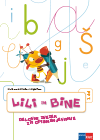 NAJPREJ POIMENUJ PREDMETE NA SLIKI IN NATO Z RUMENO BARVICO POBARVAJ OKENCE, KJER SE NAHAJA I.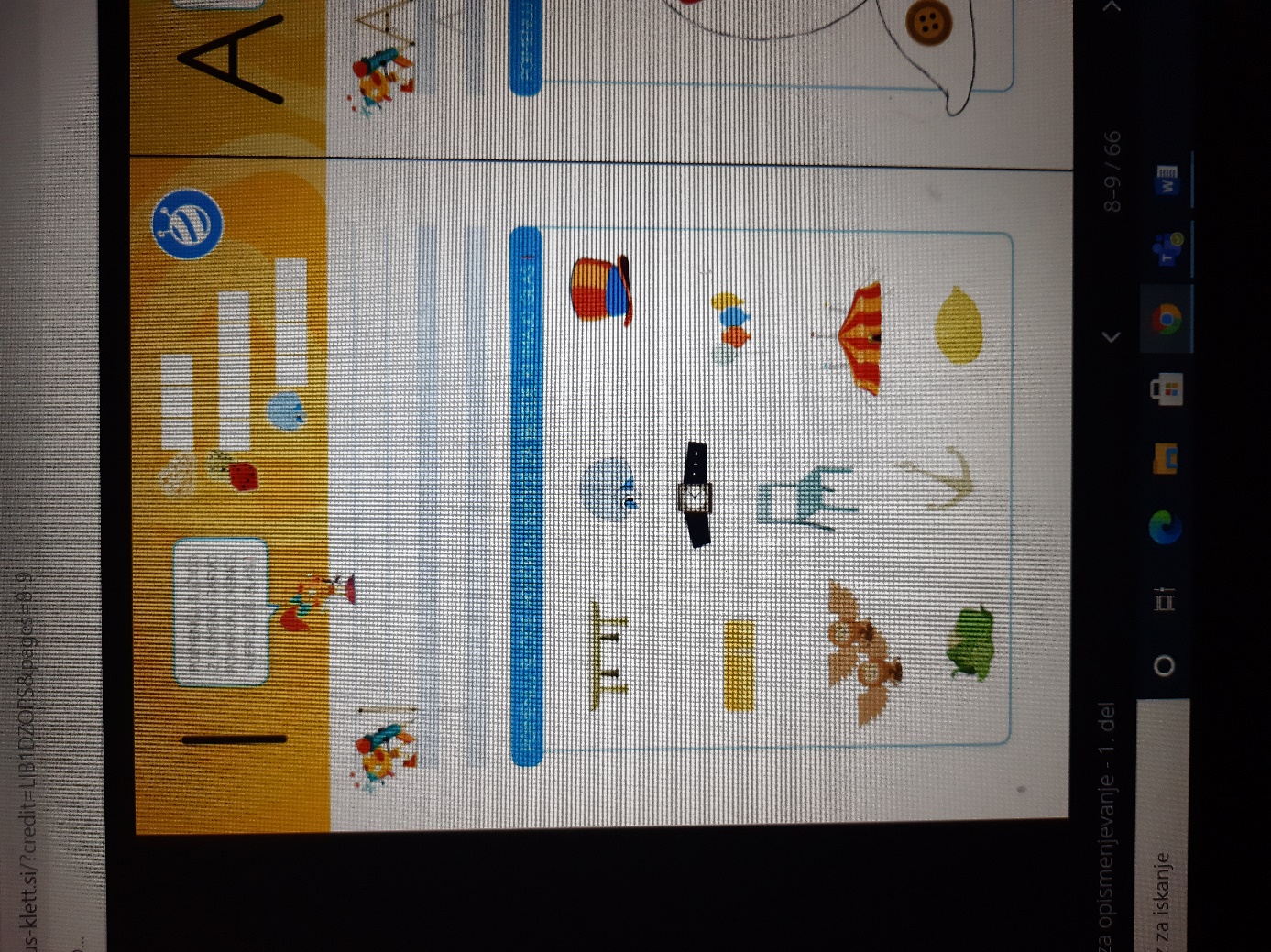 SEDAJ BOŠ ZAPISAL/A ČRKO I.NAJPREJ ČEZ DVE VRSTICI IN NATO ČEZ ENO VRSTICO. ZAPIS ČRKE I SI POGLEJ ŠE ENKRAThttps://nasaulica.si/datoteke/Prikaz_pisanja_crk/story_html5.htmlNA STRANI 8 REŠI ŠE SPODNJO NALOGO.SEDAJ PA ODPRI ČRTASTI ZVEZEK. NA PRVO STRAN Z RDEČO BARVICO ČEZ DVE VRSTICI ZAPIŠI ČRKO I. NATO VZEMI OŠILJEN SVINČNIK. TIK K RDEČI ČRKI I DAJ PRSTEK. TAM KJER SE PRSTEK KONČA ZAPIŠI ČRKO I S SVINČNIKOM. PAZI, DA ZAČNEŠ ZGORAJ. 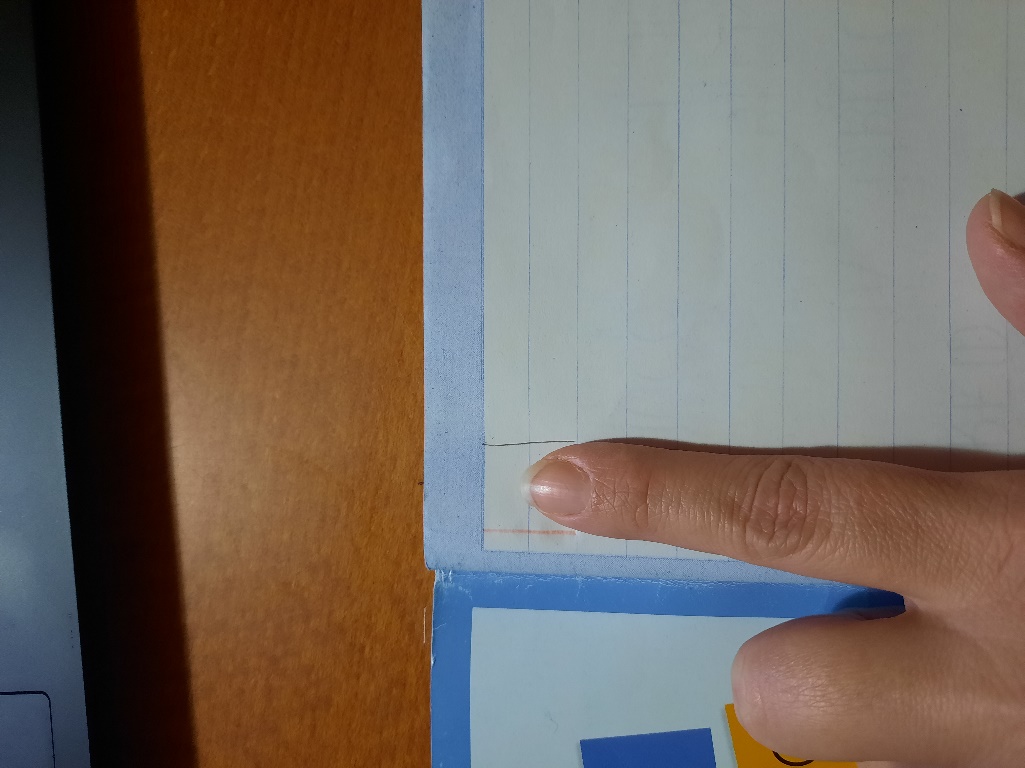 DO KONCA VRSTIC NADALJUJ ZAPIS ČRKE I S SVINČNIKOM. PAZI, DA BOM MED POSAMEZNIMI ČRKAMI EN PRSTEK PROSTORČKA.NATO PUSTI ENO VRSTICO VMES PRAZNO, DA BO ZAPIS BOLJ PREGLEDEN.V NASLEDNJIH DVEH VRSTICAH ZOPET ZAPIŠI PRVO ČRKO I Z RDEČO BARVICO, NATO NAREDI PRSTEK PRESLEDKA IN NADALJUJ DO KONCA VRSTIC S SVINČNIKOM.ZOPET SPUSTI ENO PRAZNO VRSTICO.SEDAJ PA SI IZBERI TRI NAJLJUBŠE BARVE IN ZAPIŠI ČRKO I ČEZ DVE VRSTICI TAKO, DA SI IZMENJUJEŠ NAJLJUBŠE BARVE. 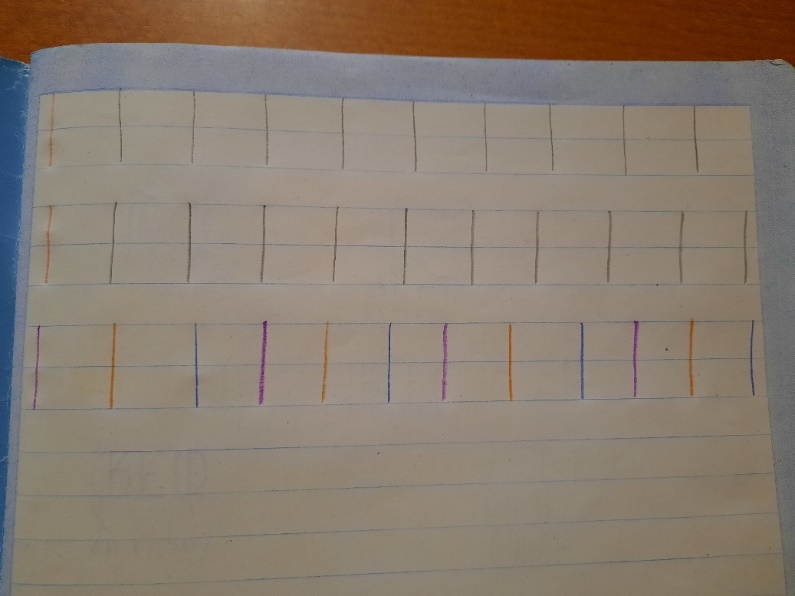      ZAPIS ČRKE I V ČRTASTEM ZVEZKU POŠLJI UČITELJICAMA.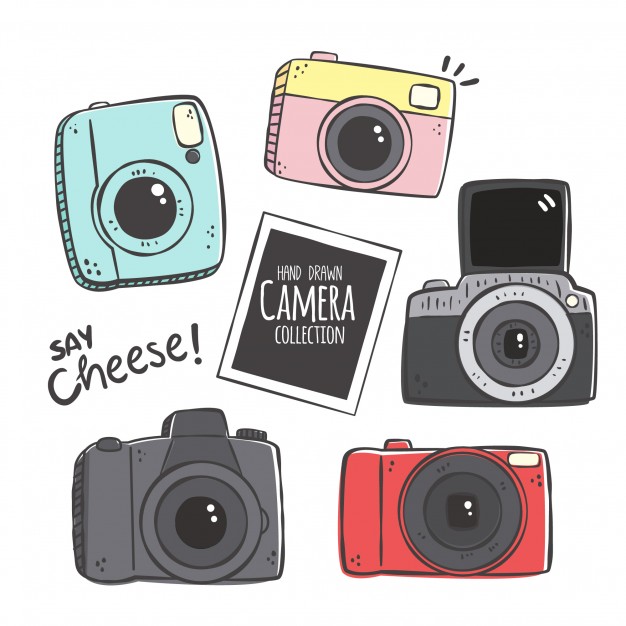 MAT: ŠTEVILO NIČGLEJ POWERPOINT PREDSTAVITEV.SPO -  ZIMA 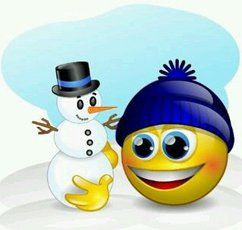 NAJPREJ SI OGLEJ FILMČEK NA SPODNJI POVEZAVI: https://www.youtube.com/watch?v=e7563UTzpXAPRIPRAVI BREZČRTNI ZVEZEK. V BREZČRTNI ZVEZEK, PO NAVODILIH V FILMČKU,  PRESLIKAJ  MISELNI VZOREC .  NARIŠI ZNAČILNOSTI ZIME (LAHKO PA JIH TUDI IZREŽEŠ IN PRILEPIŠ IZ REVIJ).   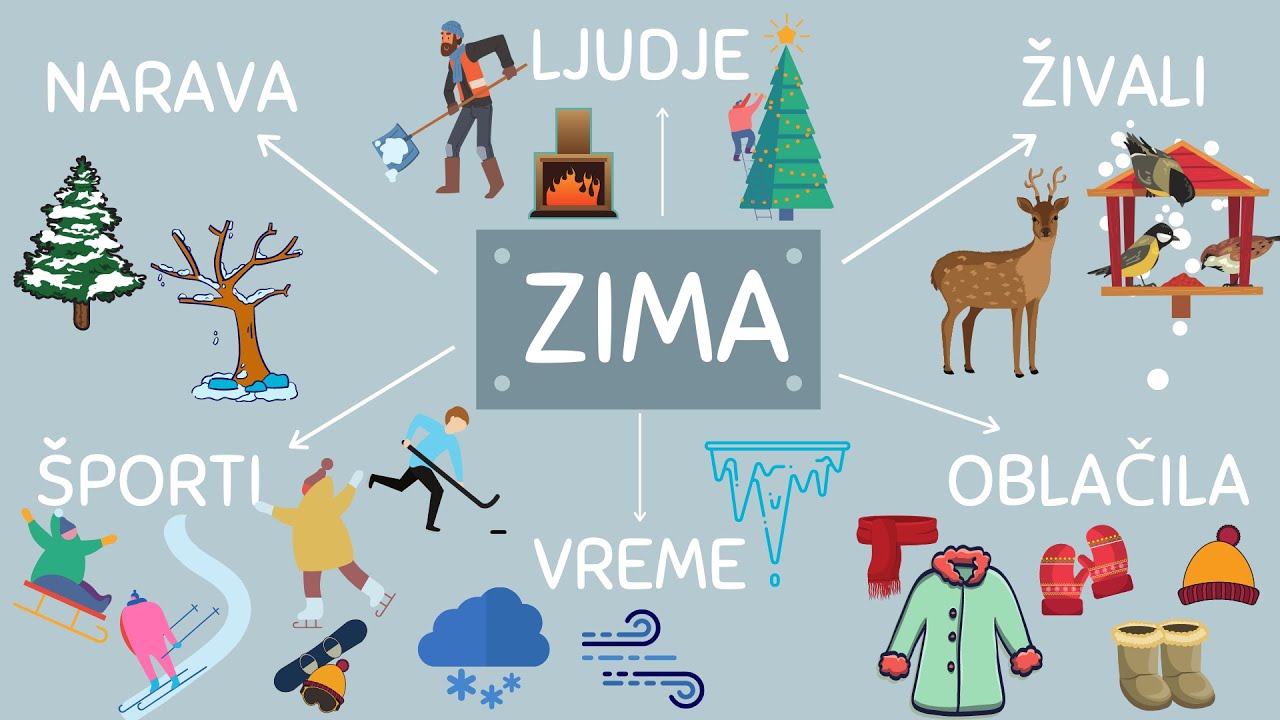 GUM: NOVA PESEM – ZIMA                     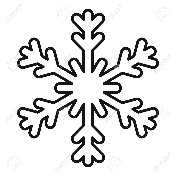 ZDAJ, KO O ZIMI ŽE SKORAJ VSE VEŠ, PA SPOZNAJ ŠE NOVO PESMICO O NJEJ – KLIKNI NA SPODNJI POSNETEK.   